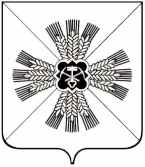 КЕМЕРОВСКАЯ ОБЛАСТЬПРОМЫШЛЕННОВСКИЙ МУНИЦИПАЛЬНЫЙ РАЙОНАДМИНИСТРАЦИЯ ТИТОВСКОГО СЕЛЬСКОГО ПОСЕЛЕНИЯПОСТАНОВЛЕНИЕот  05.05.2017г. № 17- пс.ТитовоОб определении формы социально значимых работ при участии граждан в обеспечении первичных мер пожарной безопасности в Титовском сельском поселенииВ соответствии с Федеральным законом от 21.12.1994 №69-ФЗ «О пожарной безопасности», Федеральным законом от 06.10.2003 №131-ФЗ «Об общих принципах организации местного самоуправления в Российской Федерации», постановлением Правительства Российской Федерации от 25.04.2012 №390 «Правила противопожарного режима в Российской Федерации», в целях повышения уровня обеспечения первичных мер пожарной безопасности:1. Утвердить Перечень форм социально значимых работ при участии граждан в обеспечении первичных мер пожарной безопасности в Титовском сельском поселении.2. Настоящее постановление подлежит обнародованию на официальном сайте администрации Промышленновского муниципального района в сети Интернет.3. Контроль за исполнением настоящего постановления оставляю за собой.4. Настоящее постановление вступает в силу со дня подписания. Глава Титовскогосельского поселения                                                                       В.Д.ЧеркашинПриложениек постановлению администрации Промышленновского муниципального районаот 05.05.2017 №17-пПеречень форм социально значимых работ при участии граждан в обеспечении первичных мер пожарной безопасности в Промышленновском муниципальном районе1. Проведение разъяснительной работы с населением с целью соблюдения противопожарного режима, выполнения первичных мер пожарной безопасности.2. Проведение противопожарной пропаганды и обучения граждан мерам пожарной безопасности.3. Осуществление дежурства и патрулирования с первичными средствами пожаротушения при введении особого пожароопасного режима, на пожароопасных объектах, при проведении пожароопасных работ.4. Проверка наличия и состояния водоисточников противопожарного водоснабжения, мест хранения первичных средств пожаротушения.5.  Выполнение мероприятий, исключающих возможность переброса огня при ландшафтных пожарах на здания и сооружения населенных пунктов (устройство защитных противопожарных полос, посадка лиственных насаждений, удаление в летний период сухой растительности и другие).6. Обеспечение  своевременной очистки территорий населенных пунктов от горючих отходов, мусора, тары, опавших листьев, сухой травы и т.п.7. В зимний период очистка от снега и льда дорог, проездов и подъездов к зданиям, сооружениям и водоисточникам, используемым для целей пожаротушения.